Základná škola s materskou školou, Plavnica 244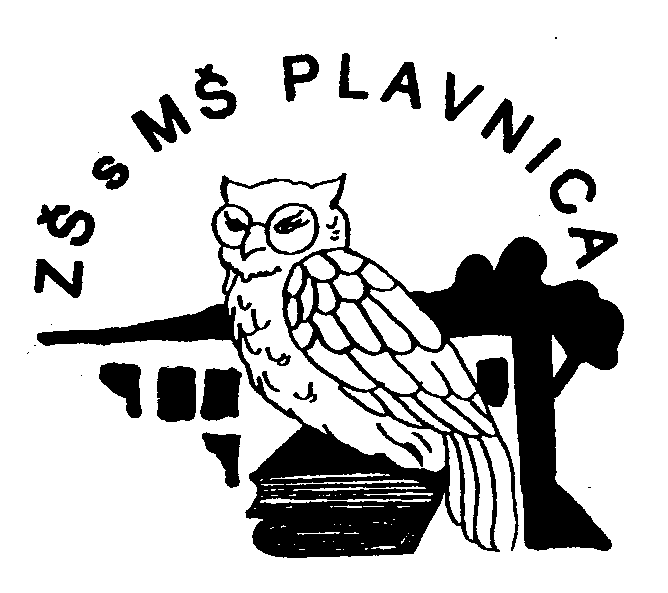 Žiadosť o prijatie dieťaťa do školského klubu detív šk. roku 20....../20......Meno a priezvisko dieťaťa: .........................................................................................................Dátum narodenia: .........................   Miesto narodenia: ...............................................................Rodné číslo: ............................... Národnosť: ..........................   Štátne občianstvo:.....................Názov a číslo zdravotnej poisťovne: ...........................................................................................Dieťa má alergiu: .........................................................................................................................Bydlisko:...............................................................................................  Trieda:.............................Adresa pobytu dieťaťa, ak nebýva u zákonných zástupcov: .......................................................................................................................................................Meno a priezvisko otca: ...............................................................................................................Bydlisko:................................................................................................  PSČ:.............................Adresa zamestnávateľa: ...............................................................................................................Pracovné zaradenie: .................................................  tel. číslo:  ...................................................Meno a priezvisko matky: ...........................................................................................................Bydlisko:................................................................................................  PSČ:.............................Adresa zamestnávateľa: ..............................................................................................................Pracovné zaradenie: ...............................................  tel. číslo:  .....................................................Záväzný nástup dieťaťa do školského klubu detí žiadam(e) od dňa: ........................................... Súhlasím áno – nie s prepustením dieťaťa z ŠKD na základe telefonického rozhovoru.Informácie o predpokladanom rozsahu denného pobytu dieťaťa v školskom klube detí (ŠKD)  počas školského roka: *) Samo, v doprovode  rodičov, starých rodičov, súrodeneca atď.VYHLÁSENIE ZÁKONNÉHO(ÝCH) ZÁSTUPCU(OV)V prípade ochorenia dieťaťa, výskytu choroby v rodine alebo v najbližšom okolí, bezodkladne oznámim(e) túto skutočnosť pedagogickému zamestnancovi v školskom klube detí. Beriem(e) na vedomie, že na základe opakovaného porušovania školského poriadku školského klubu detí dieťaťom, zákonnými zástupcami dieťaťa,  môže riaditeľ školy, ktorej školský klub detí je súčasťou  ukončiť  dochádzku dieťaťa do školského klubu detí. Súčasne sa zaväzujem(e), že budem(e) pravidelne mesačne /do 15.dňa v mesiaci/  platiť príspevok na čiastočnú úhradu nákladov na činnosť  školského klubu detí v zmysle § 114 ods. 7 zákona NR SR č.245/2008 Z.z o výchove a vzdelávaní a o zmene a doplnení niektorých zákonov a v zmysle   VZN o  určení  príspevku  na  čiastočnú úhradu  nákladov v školách, v  školských  výchovno  –  vzdelávacích zariadeniach a na čiastočnú úhradu   nákladov   v  školských  účelových  zariadeniach  v  zriaďovateľskej   pôsobnosti  obce Plavnica.Zmeny v dochádzke a spôsobe odchodu dieťaťa z ŠKD oznámim písomne.Odhlásenie dieťaťa z ŠKD v priebehu šk. roka oznámim vedeniu školy písomne na odhlasovacom lístku najneskôr 3 dni pred ukončením mesiaca, v ktorom žiak navštevuje ŠKD.Súhlasím, aby sa moje dieťa zúčastňovalo vychádzok/prechádzok do blízkeho okolia v sprievode vychovávateľky.Zároveň dávam(e) súhlas na spracovanie osobných údajov dieťaťa a jeho zákonných zástupcov pre potreby školy      v zmysle §11 písm7 školského zákona. ..............................................................                       ..............................................................    Dátum vyplnenia žiadosti                                              Podpis(y) zákonného(ých) zástupcu(ov)
Ak ide o dieťa so špeciálnymi výchovno-vzdelávacími potrebami, zákonný zástupca predloží  vyjadrenie príslušného zariadenia výchovného poradenstva a prevencie.     Deňv čase do*  Spôsob   odchodu    zo ŠKDZáujmová činnosť dieťaťaZáujmová činnosť dieťaťa    Deňv čase do*  Spôsob   odchodu    zo ŠKDnázovv časeod -doPondelokUtorokStredaŠtvrtokPiatok